“Convocatoria Jurisdiccional 2011 para Presentación y Acreditación de Proyectos de Investigación de los Institutos Superiores de la Provincia de Corrientes”



1   Nombre de la Institución Sede: Instituto Superior Goya

2   Integrantes del Equipo de investigación

DIRECTOR/A DEL PROYECTO

Nombre y Apellido: Prof.  Liliana Edith Bojanich.

E-mail:  lilibojanich@hotmail.com.ar / lilianabojanich@arnet.com.ar

PROFESORES:
Nombre y Apellido: Lisa Beatriz Monje

E-mail: lisa_monje@hotmail.com

Nombre y Apellido: Julio Andrés Núñez

E-mail: julioandresnu@hotmail.com

Nombre y Apellido: Margarita Flores

E-mail: floresmiki@yahoo.com.ar

ALUMNOS: 

Nombre y Apellido: Hernán Maciel. 4º año del Profesorado de Filosofía.

Nombre y Apellido: Diego Soto.  4º año del Profesorado de Filosofía.

Nombre y Apellido: Verónica Villanueva. Profesora para la EGB 1 y 2 (Egresada del Instituto Superior Mariano I. Loza)-Licenciada para la EGB 1 y 2 (egresada de la Universidad Nacional del Nordeste). 4º año del Profesorado de Filosofía.

E-Mail: vevillagoya@hotmail.com

3 Cronograma de Ejecución: (sujeto a cambios)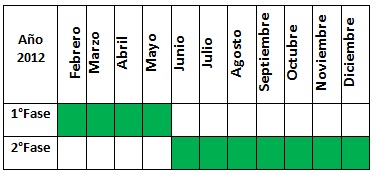 
4   Área Temática en la que se encuadra el Proyecto:

“Equidad educativa y políticas sociales de inclusión y participación” (4)

 

5  Título: “Hacia la deconstrucción de las representaciones sociales de lo masculino y lo femenino en la formación docente”

6   Resumen:

Sabemos de las influencias no manifiestas que ejercen las instituciones educativas y cómo marcan a las personas en una serie de dimensiones que no tienen que ver únicamente con los conocimientos, sino también con el establecimiento de identidades, jerarquías y desigualdades.

Frente a esta realidad nos preguntamos ¿Cuáles son las representaciones sociales acerca de lo masculino y lo femenino presentes en los docentes del Instituto Superior Goya?, ¿qué significa para los docentes, hombres y mujeres, lo femenino y lo masculino y cómo interiorizan lo que es ser hombre y mujer?, ¿cuáles son los conceptos que tienen las/los profesores frente a lo femenino y lo masculino?, ¿cómo  se traducen en el currículum explícito? Estas preguntas son las que motivan el presente proyecto de investigación- de carácter exploratorio-correlacional- el cual  tendrá como escenario al Instituto Superior Goya, sito en la ciudad de Goya, provincia de Corrientes. 

Seleccionamos esta institución por ser nuestro lugar de trabajo, lo que genera un especial interés, y porque ésta  es la única institución pública de nivel superior en la ciudad, con carreras de formación docente y técnica, que alberga a una numerosa cantidad de alumnos/as de la localidad y  zonas aledañas. Los sujetos de esta investigación son los profesores/as de las carreras de formación docente.

Con este trabajo pretendemos descubrir las relaciones de género signadas por la inequidad y desde allí contribuir a  re pensar, trabajar y deconstruir  dichas representaciones  para que, aún de forma inconsciente, no favorezcan la reproducción de estereotipos que limiten el desarrollo de la personalidad humana y generen desigualdades.

7   Palabras Claves:

Deconstrucción, representaciones sociales, masculino, femenino, género

8   Bibliografía:

Ø  Alizalde, Mariam y Lartigue, Teresa (comp.) (2004). “Psicoanálisis y relaciones de género”. Grupo Editorial Lumen. México.

Ø  Belgich, Horacio (2001). “Los afectos y la sexualidad en la escuela (hacia una diversidad del sentir)”. Homo Sapiens- Rosario, Santa Fe

Ø  Burín, Mabel y Meler, Irene (2001). “Género y Familia. Poder, amor y sexualidad en la construcción de la subjetividad”. Paidós. Buenos Aires.

Ø  Cifuentes Gil, Rosa María (2011). “Diseños de proyectos de investigación cualitativa”. Noveduc. Buenos Aires

Ø  Cragnolini, Mónica B. (1982) “¿Dónde empieza y cómo acaba un cuerpo docente?” Conferencia en UNAM, México, Fondo de Cultura Económica.

Ø  Cragnolini, Mónica B. (1999) “DERRIDA: deconstrucción y fisuras” Conferencia en la Alianza Francesa, Ciclo “El pensamiento francés contemporáneo, su impronta en el siglo”, Buenos Aires.

Ø  Derrida, Jaques (1995). “Dar (el) Tiempo”.  Paidós Básica, Barcelona.

Ø  Derrida, Jaques (1998). “Desconstrucción y pragmatismo”. Paidós Básica, Buenos Aires.

Ø  Derrida, Jaques (l988). “Márgenes de la filosofía”. Paidós Básica, Buenos Aires.

Ø  Lomas, Carlos (comp.) (1999). “¿Iguales o diferentes? Género, diferencia sexual, lenguaje y educación” Paidós Ibérica, Barcelona, España

Ø  Ministerio de Educación de la Nación (2008). “Documento metodológico orientador para la investigación educativa” OEI

Ø  Morgade, Graciela (2001). “Aprender a ser Mujer, Aprender a ser varón” Novedades Educativas. Buenos Aires.

Ø  Moscovici, Serge (2008). “Psicología Social”. Editorial Anagrama, Buenos Aires.

Ø  Néstor López (2004). “Educación y equidad. Algunos aportes desde la noción de Educabilidad” IIPE, Buenos Aires 

Ø  Revista de Crítica Cultural, Nº 35, Santiago de Chile, 1997.

Ø  Sverdlick, Ingrid (comp) (2007). “La investigación educativa. Una herramienta de conocimiento y de acción”. Noveduc. Buenos Aires.